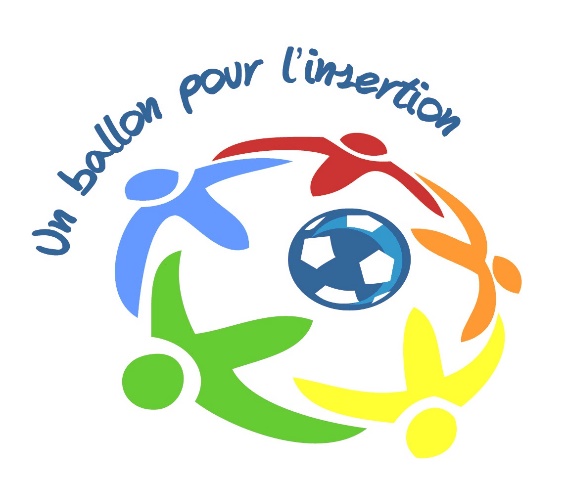 BULLETIN DE SOUTIEN❒ Je  souhaite soutenir Un Ballon pour l’Insertion par un don de (précisez) 〇  15 euros   			〇  30 euros  		〇  60 euros〇  100 euros		〇  Autre montant (précisez) : ………….  eurosMerci de libeller votre chèque à l’ordre de «Association Un Ballon pour l’Insertion » et de bien vouloir l’adresser, accompagné de ce bulletin, directement au siège social de notre association: Association Un Ballon pour l’InsertionChez Christophe Aubin21 avenue d’Orgemont 92700 COLOMBESVos coordonnées complètes nous sont indispensables pour vous adresser votre reçu fiscal mais aussi pour maintenir le lien entre l’Association et l’ensemble de ses membres et donateurs.NOM : ________________________________________________________________Prénom : ______________________________________________________________Adresse : ______________________________________________________________Email : ________________________________________________________________Date : _________________________________________________________________Le don à Un Ballon pour l'Insertion ouvre droit à une réduction fiscale car il remplit les conditions générales prévues aux articles 200 et 238 bis du code général des impôts. Particulier : Vous pouvez déduire 66% de votre don dans la limite de 20% de votre revenu imposable. Organisme : L’ensemble des versements à Un Ballon pour l'Insertion permet de bénéficier d’une réduction d’impôt sur les sociétés de 60% du montant de ces versements, pris dans la limite de 5 / 1000 du C.A. H.T. de l’entreprise. Au-delà de 5 / 1000 ou en cas d’exercice déficitaire, l’excédent est reportable.Conformément à la loi Informatique et Libertés du 6 janvier 1978, vous disposez d’un droit d’accès, de modifications et de rectifications des données vous concernant. Ces informations sont réservées à l’usage exclusif d’Un Ballon pour l'Insertion.Association Loi 1901 déclarée le 05/03/2010     N° SIRET  523 110 146 00033  -  Code APE 9499 Z        